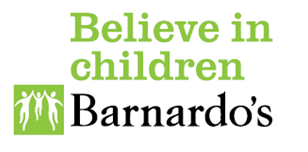 Information for Parents and CarersSAM MeetingsWhere can I get more information, advice or support?You can find out more about Education Health and Care Plans by:looking at the Local Offer - http://wakefield.mylocaloffer.org/s4s/WhereILive/Council?pageId=4032 reading Chapter 9 of the SEND Code of Practice        https://www.gov.uk/government/publications/send-code-of-practice-0-to-25looking at the IPSEA website https://www.ipsea.org.uk/Other relevant Hand outs: Education and Health Care Plans, Personal Budgets, Going to meetings, SEN support, requesting a statutory assessment, Funding for SEN. Barnardo’s Registered Charity Nos. 216250 and SC037605                            www.barnardos.org.uk